À la première personne. Écritures de soi de l’Antiquité à l’époque contemporaineECOLE D’ETEdu 24 au 26 août 2015 Moscou, rue Miasnitskaya, 20, salles 124 et 125CENTRE D’ETUDES FRANCO-RUSSES DE MOSCOUECOLE DES HAUTES ETUDES EN SCIENCES SOCIALES (Paris)UNIVERSITE DE STRASBOURG/Groupe d'études orientales, slaves et néo-helléniques (Strasbourg) LABEX TEPSIS (Paris)HIGHER SCHOOL OF ECONOMICS, Faculté des sciences humaines (Moscou)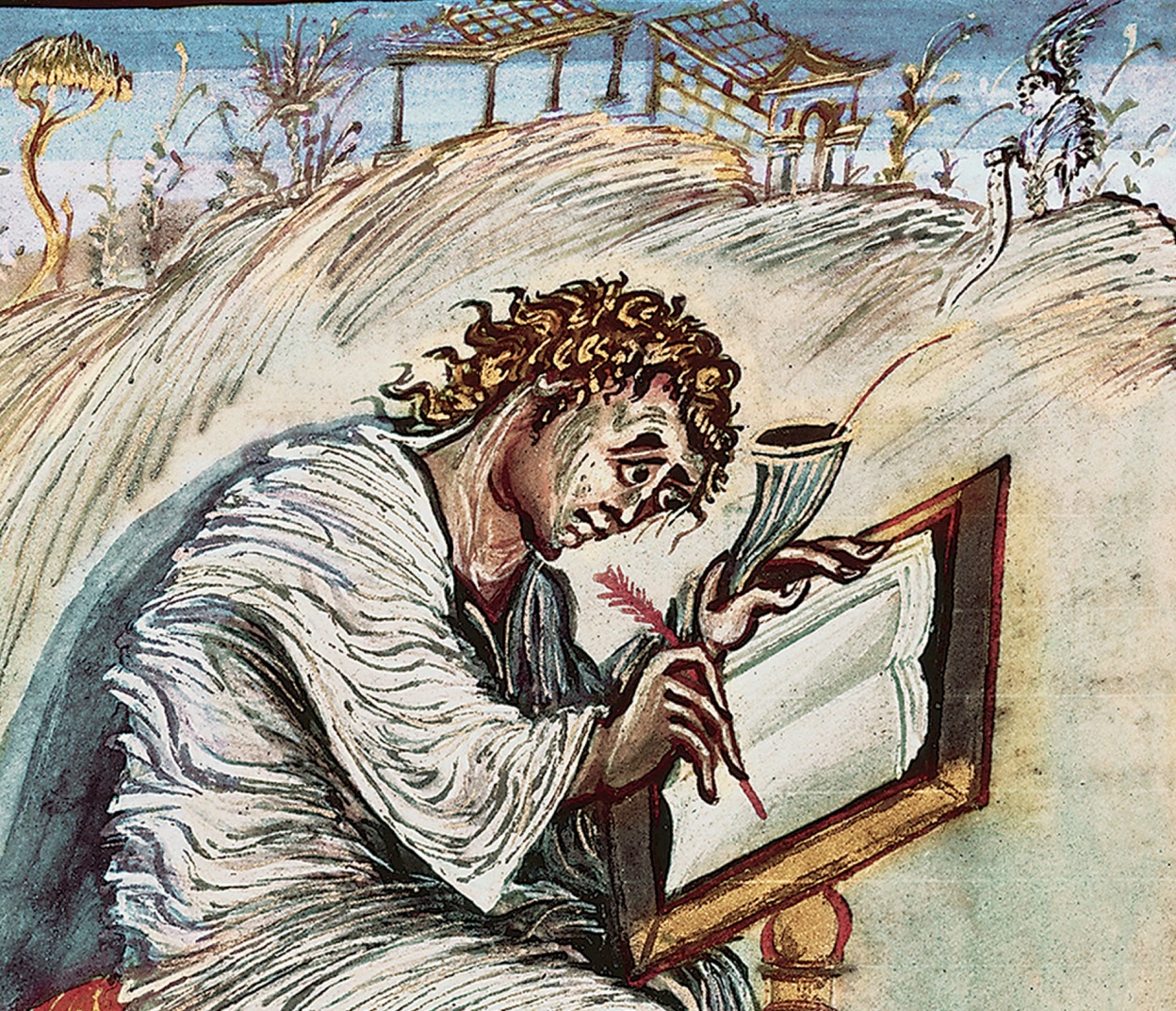 ProgrammeLe 24 août9h00-9h20. Introduction par Hélène Mélat (dir. du Centre d’études franco-russe de Moscou), Larissa Zakharova (EHESS), Emilia Koustova (université de Strasbourg) et Oleg Voskoboynikov (HSE)9h20-10h20. Conférence plénière. Sophie Vallas10h30-13h00Session 1 (plénière). Le soi en déplacement : voyages, migrations et exil. Discutantes Hélène Mélat et Béatrice FraenkelMarina Polzin (doctorante à l’Université de Strasbourg). Écriture de voyage et écriture de soi : l'espace discursif d'une jeune femme du XIXe siècleStéphanie Cirac (doctorante à l’Université Paris IV). Écritures de soi en exil. L’exemple d’A. L. Bem. Delphine Leroy (docteure, Paris 8/EHESS). L’« auteurisation » à travers des récits autobiographiques de femmes migrantes en France : Quels mouvements dans l’acte d’écriture?13h00-14h30 Déjeuner14h30-17h00. Sessions parallèlesSession 2. Camps et guerres : entre témoignage et écriture de soi. Discutantes Masha Cerovic et Emilia KoustovaElena Gordienko (Higher School of Economics). Autobiographie mise en scène : question du locuteur (Viatlag de Boris Pavlovitch)Raphaël Georges (doctorant à l’Université de Strasbourg). Témoignages de soldats alsaciens-lorrains de la Première Guerre mondiale et identité nationale Marie Janot Caminade (doctorante à l’Université Paris X). Le contenu de la prise d'écriture des « Malgré-Nous » et des « Malgré-Elles » : contextes socio-historiques et sentiment de légitimité à témoignerSession 3. Le personnel et le commun : jeux de pouvoir. Discutants Larissa Zakharova et Alain BlumEliane Le Port (doctorante à l’IDHES-Evry). Témoigner en ouvrier : le « je » de l’écriture ouvrière. Sarah Gruszka (doctorante à Paris IV). Les journaux personnels du siège de Leningrad : lieu de rencontre entre voix de l’intime et voix du pouvoirFedor Maksimishin (doctorant at European University of Saint Petersburg). “The Person as Common Noun”: The Wanderers sect, Subjectivity, and Public Enlightenment in the Early 19th CenturyLe 25 août9h00-10h00. Conférence plénière. Béatrice Fraenkel10h30-13h00. Session 4 (plénière). Présentation de soi, confessions et mises en scène. Discutants Andrei Isserov Andrei Markelov (doctorant de l’Université de Samara). M. Artorius Geminus: the voice of the Greek senator in the reign of Roman Emperor Augustus Nadezhda Nazareva (étudiante à Higher School of Economics). Règlements infrajudiciaires des litiges à Paris au XVIe siècle d'après les actes notariésNicolas Aude (doctorant à l’Université Paris 10). Le péché de raconter : usages romanesques du topos du confessionnal comme espace de comparaison et de jugement des pratiques narratives (Angleterre, France, Russie)13h00-14h30. Déjeuner14h30-17h00. Sessions parallèlesSession 5. Engagements, militances, dissidences. Discutants Alain Blum et Emilia KoustovaLaëtitia Sartelet (doctorante à l’Université de Strasbourg). Le discours pacifiste chez Vsevolod M. Garchine. La maturation d’une critique de la guerre dans les lettres d’un écrivain populiste Diana Fifoiu (étudiante en M2 du master franco-roumain, EHESS-Université de Bucarest). Le Journal de la félicité. Nicolae Steinhardt à l’essai du bonheur. Un regard sur la construction du sujet « je » dans le journal d’une générationSession 6. Autobiographie et fiction. Discutante Sophie VallasMaryna Kibalna (doctorante à Higher School of Economics). “Great Other”: biographical and autobiographical in the texts of Victor PetrovSylvain Cavaillès (doctorant à l’Université de Strasbourg). Le « moi caché » de Murathan MunganClément Némirovsky (doctorant à l’EHESS, IMM- LIAS). La voix intérieure comme ressource de l’action, entre intériorisation et diversification de formesLe 26 août9h00-10h00. Conférence plénière. Pavel Ouvarov.10h30-13h00. Session 7 (plénière). Le je dans la correspondance de l’antiquité à la Renaissance. Discutants Oleg Voskoboïnikov et Pavel Ouvarov Irina Mastyaeva (étudiante en master de Higher School of Economics). L’amitié : entre théorie et pratique (selon les écrits de Jean de Salisbury)Marion Bourbon (doctorante à l’Université Paris IV/Université de Bordeaux). Les Lettres à Lucilius de Sénèque : l'écriture du dialogue ou le soi à l’épreuve du miroirYuri Rudnev (doctorant à Higher School of Economics). Neo-Platonic Contexts of the Verb “pigliare” in Machiavelli and Cellini13h00-14h30. Déjeuner14h30-17h00. Sessions parallèlesSession 8. Littérature et histoire. Discutants Hélène Mélat et Oleg VoskoboïnikovAlina Gladysheva (doctorante à l’EHESS). La double temporalité dans les récits de d’Anna Berdičevskaja  Diana Curca (master franco-roumain EHESS). Au carrefour du public et du privé, le cardinal-poète. « Défense et illustration » d’un rapport à l’Histoire Natalia Dolgorukova (doctorante à Paris IV/Higher School of Economics). La subjectivité et le temps: «je» du poète vs. «je» de l'historien à l’époque médiévaleSession 9. Ecriture de soi, sciences et interdisciplinarité. Discutante Béatrice FraenkelAnnick Louis (maître de conférences à l’Un. de Reims/CRAL-EHESS). L'écriture de soi comme lieu d'interdisciplinarité. Le cas de Heinrich Schliemann (1822-1890)Jean-Philippe Martinez (doctorant de l'Université Paris 7 /Université de Genève). Influences du courant externaliste dans l'approche des écritures de soi en histoire des sciences »Anastasiia Afanaseva (doctorante, cotutelle RGGU/Université de Fribourg-en-Brisgau). Récits de deuils contemporains : le travail mémoriel contre le travail de deuilDiscussion générale et conclusions